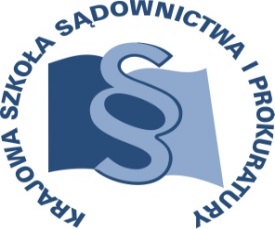 OSU-III-401- 33/2016					Lublin,  15 stycznia 2016 r.C 8/A/16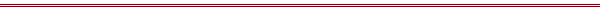 P R O G R A MSZKOLENIA DLA SĘDZIÓW I ASESORÓW SĄDOWYCH ORZEKAJĄCYCH 
W WYDZIAŁACH GOSPODARCZYCH I CYWILNYCH ORAZ ASYSTENTÓW SĘDZIÓW, A TAKŻE PROKURATORÓW I ASESORÓW ZAJMUJĄCYCH SIĘ SPRAWAMI Z ZAKRESU PRAWA CYWILNEGOTEMAT SZKOLENIA:„Umowa o roboty budowlane”DATA I MIEJSCE:6 - 8 czerwca 2016 r.	Krajowa Szkoła Sądownictwa i Prokuraturyul. Krakowskie Przedmieście 6220-076 LublinZakwaterowanie Lublin, szczegółowe dane  hotelu zostaną podane w terminie późniejszym. ORGANIZATOR:Krajowa Szkoła Sądownictwa i ProkuraturyOśrodek Szkolenia Ustawicznego i Współpracy MiędzynarodowejKrakowskie Przedmieście 62, 20 - 076 Lublin  tel. 81 440 87 10						fax. 81 440 87 11OSOBY ODPOWIEDZIALNE ZE STRONY ORGANIZATORA:merytorycznie:				- organizacyjniesędzia Paweł Zdanikowski		starszy inspektor Ewelina Bożyk-Dyszczaktel. 81 440 87 27 			tel. 81 458 37 53e-mail: p.zdanikowski@kssip.gov.pl	e-mail: e.dyszczak@kssip.gov.plWYKŁADOWCY:Marta Romańska - sędzia Sądu Najwyższego, dr hab. prof. UJZajęcia prowadzone będą w formie wykładu i seminarium.PROGRAM SZCZEGÓŁOWYPONIEDZIAŁEK	6 czerwca 2016 r.od godz. 12.00     zakwaterowanie w hotelu14.00 – 15.00 	lunch w KSSiP15.00 – 16.30	Elementy przedmiotowo istotne umowy o roboty budowlane. 	Kryteria odróżniające umowę o roboty budowlane od umowy o dzieło (art. 627 k.c.).Prowadzący – SSN dr hab. Marta Romańska, prof. UJ16.30 – 16.45 	przerwa 
16.45 – 18.15 	Wykonanie przez inwestora obowiązków dotyczących przygotowania robót oraz przekazanie terenu budowy. 	Zakres świadczenia wykonawcy w oparciu o projekt (dokumentację projektową).Prowadzący – SSN dr hab. Marta Romańska, prof. UJ19.00  	kolacja w hoteluWTOREK		7 czerwca 2016 r.7.00 – 8.00           śniadanie w hotelu9.00 – 10.30	Zakres powinności badania przez wykonawcę dokumentacji projektowej otrzymywanej od inwestora. 	Przesłanki i skutki odbioru obiektu (rezultatu robót budowlanych).Prowadzący – SSN dr hab. Marta Romańska, prof. UJ10.30 – 10.45 	przerwa 
10.45 – 12.15 	Roszczenie wykonawcy o wynagrodzenie.Prowadzący – SSN dr hab. Marta Romańska, prof. UJ12.15 – 13.00 	lunch w KSSiP13.00 – 14.30  	Problematyka odpowiedzialności solidarnej inwestora (generalnego) i wykonawcy wobec podwykonawców (art. 6471 k.c.).			Prowadzący – SSN dr hab. Marta Romańska, prof. UJ14.30 – 14.45 	przerwa14.45 – 16.15	Zakres zastosowania przepisów o umowie o dzieło do umowy o roboty budowlane (art. 656 § 1 k.c.).Prowadzący – SSN dr hab. Marta Romańska, prof. UJok. 18.00    	kolacja w hoteluŚRODA		8 czerwca 2016 r.7.00 – 8.00 	śniadanie w hotelu8.30 – 10.00	Problematyka zastosowania przepisów regulujących umowę o roboty budowlane do umowy o remont budynku lub budowli (art. 658 k.c.).Prowadzący – SSN dr hab. Marta Romańska, prof. UJ10.00 – 10.15 	przerwa 
10.15 – 11.45 	Odstąpienie od umowy o roboty budowlane.Prowadzący – SSN dr hab. Marta Romańska, prof. UJ12.00 		lunch w KSSiPProgram szkolenia dostępny jest na Platformie Szkoleniowej KSSiP pod adresem:http://szkolenia.kssip.gov.pl/login/ oraz na stronie internetowej KSSiP pod adresem: www.kssip.gov.plZaświadczenie potwierdzające udział w szkoleniu generowane jest za pośrednictwem Platformy Szkoleniowej KSSiP. Warunkiem uzyskania zaświadczenia jest obecność na szkoleniu oraz uzupełnienie znajdującej się na Platformie Szkoleniowej anonimowej ankiety ewaluacyjnej (znajdującej się pod programem szkolenia) dostępnej w dniach 
od 9 czerwca 2016r. do 10 lipca 2016r.Po uzupełnieniu ankiety zaświadczenie można pobrać i wydrukować z zakładki 
„moje zaświadczenia”.Zastępca DyrektoraKrajowej Szkoły Sądownictwa i Prokuraturyds. Szkolenia Ustawicznego i WspółpracyMiędzynarodowej/-/sędzia Adam Czerwiński